Drodzy Uczniowie!Z powodów technicznych w zeszłym tygodniu tj. 26 marca nie pojawiły się zadania na stronie.Zostały one zamieszczone dopiero wczoraj tj. 1 kwietnia.  Termin ich nadesłania mija przed świętami. Dzisiaj kolejny temat do zrealizowania:Temat : Pole powierzchni i objętość walca.W ramach przypomnienia ….wzór na pole walca: Wzór na objętość walca: Przykładowe zadanie: Oblicz pole powierzchni całkowitej i objętość walca, którego promień podstawy r = 5 cm, a wysokość walca H = 10 cm.Rozwiązanie: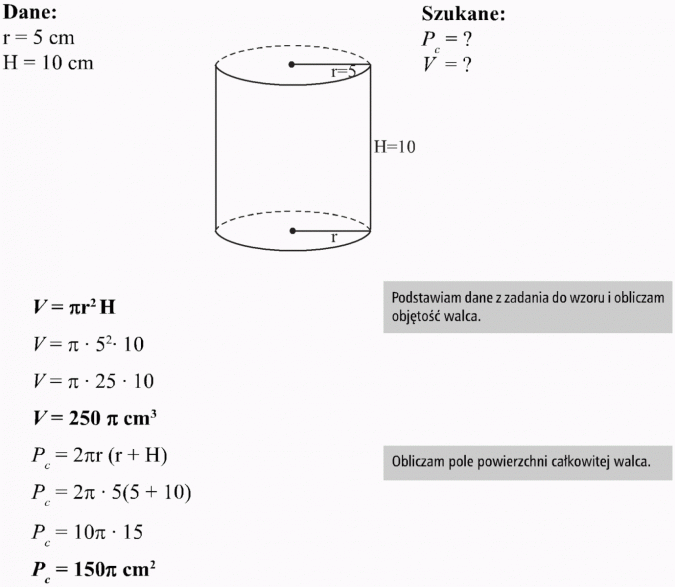 Odp.: Objętość walca jest równa 250π cm3, a jego pole powierzchni 150π cm2.Zadanie 2Oblicz pole przekroju osiowego walca otrzymanego w wyniku obrotu prostokąta o wymiarach 10 cm x 6 cm wokół dłuższego boku.Rozwiązanie: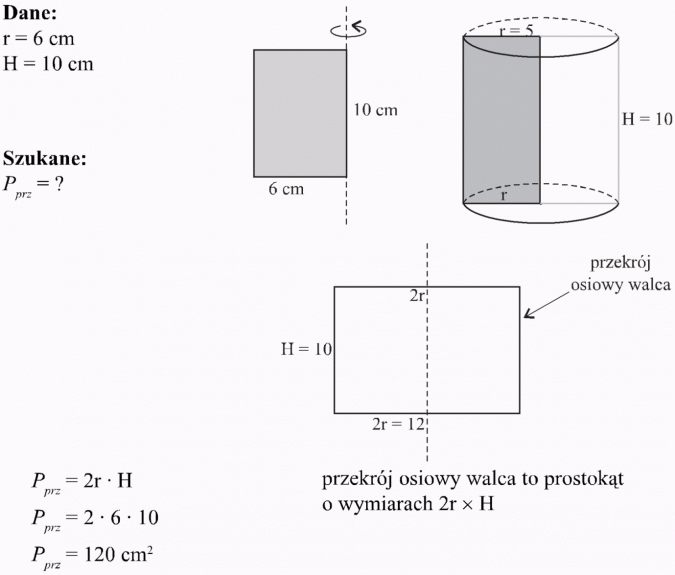 Odp.: Pole przekroju wynosi 120 cm2.
Proszę o rozwiązanie 3 poniższych zadań:Przekątna przekroju osiowego walca ma długość 10 cm, a promień podstawy 3 cm. Oblicz objętość i pole powierzchni bocznej tego walca.Powierzchnia boczna walca po rozwinięciu na płaszczyznę jest prostokątem o wymiarach 10π cm i 20 cm. Krótszy bok prostokąta i wysokość walca mają równe długości. Oblicz objętość i pole powierzchni całkowitej tego walca.Oblicz pole powierzchni bocznej walca otrzymanego w wyniku obrotu kwadratu o boku długości 6 cm wokół boku.
Termin nadesłania zadań  jest na stronie szkoły.Powodzenia!!!!Anna Mądzielewska
